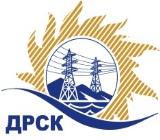 Акционерное Общество«Дальневосточная распределительная сетевая компания» «УТВЕРЖДАЮ»Председатель закупочной комиссии 1 уровня АО «ДРСК»__________________ В.А. Юхимук«28» ноября 2019 год Уведомление о внесении изменений в Извещение о закупке и Документацию о закупке по аукциону в электронной на право заключения договора на поставку Линейно-сцепная арматура для СИП лот № 24801-КС-КС ТО-2020-ДРСК№ 115/МКС-1                                                                                      28 ноября 2019Организатор/Заказчик: АО «Дальневосточная распределительная сетевая компания» (далее АО «ДРСК») (почтовый адрес: 675000, г. Благовещенск, ул. Шевченко 32, тел./факс: 8 (4162) 397-208, e-mail: okzt5@drsk.ruСпособ и предмет закупки: аукцион в электронной форме на право заключения договора на поставку: Линейно-сцепная арматура для СИП лот № 24801-КС-КС ТО-2020-ДРСК. 	Извещение опубликованного на сайте в информационно-телекоммуникационной сети «Интернет» www.zakupki.gov.ru (далее - «официальный сайт») от 28.10.2019 № 31908447707.Внесены следующие изменения в Извещение о закупке:Внесены следующие изменения в Документацию о закупке:Все остальные условия Извещения и Документации о закупке остаются без изменения.Коврижкина Е.Ю. тел. (416-2) 397-208Пункты Документации о закупке читать в следующей редакции:Пункты Документации о закупке читать в следующей редакции:Пункты Документации о закупке читать в следующей редакции:17Дата и время проведения аукционаДата и время проведения аукциона:«09» декабря 2019 в 15 ч. 00 мин.  (по местному времени Организатора)Пункты Документации о закупке читать в следующей редакции:Пункты Документации о закупке читать в следующей редакции:Пункты Документации о закупке читать в следующей редакции:1.2.21Дата окончания рассмотрения заявокДата окончания рассмотрения заявок:«04» декабря 20191.2.22Дата и время проведения аукционаДата и время проведения аукциона:«09» декабря 2019 в 15 ч. 00 мин.  (по местному времени Организатора)1.2.23Дата подведения итогов закупки Дата подведения итогов закупки:«12» декабря 2019  